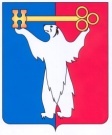 АДМИНИСТРАЦИЯ ГОРОДА НОРИЛЬСКАКРАСНОЯРСКОГО КРАЯПОСТАНОВЛЕНИЕ26.01.2024	 				 г. Норильск 				 № 49Об утверждении Кодекса этики и служебного поведения руководителей муниципальных учреждений, муниципальных унитарных предприятий муниципального образования город НорильскВ соответствии со статьей 13.3 Федерального закона от 25.12.2008 
№ 273- ФЗ «О противодействии коррупции», ПОСТАНОВЛЯЮ:Утвердить Кодекс этики и служебного поведения руководителей муниципальных учреждений, муниципальных унитарных предприятий муниципального образования город Норильск (далее - Кодекс, руководители соответственно) (прилагается).2. Управлению по персоналу Администрации города Норильска:2.1. Ознакомить с настоящим постановлением руководителей (в срок не позднее десяти рабочих дней со дня издания настоящего постановления, а в случае временного отсутствия (нахождения в отпуске, служебной командировке, временной нетрудоспособности и др.) - в течение десяти рабочих дней после выхода их на работу; 2.2. Внести изменения в трудовые договоры с руководителями в части дополнения обязанностью по соблюдению Кодекса.3. Опубликовать настоящее постановление в газете «Заполярная правда» и разместить его на официальном сайте муниципального образования город Норильск.Глава города Норильска								     Д.В. КарасевУТВЕРЖДЕНпостановлением Администрации города Норильскаот 26.01.2024 № 49Кодексэтики и служебного поведения руководителей муниципальных учреждений, муниципальных унитарных предприятий муниципального образования город Норильск1. Общие положения1.1. Настоящий Кодекс этики и служебного поведения руководителей муниципальных учреждений, муниципальных унитарных предприятий муниципального образования город Норильск (далее - Кодекс, Руководители, учреждения, предприятия соответственно) представляет собой свод общих принципов профессиональной служебной этики и основных правил служебного поведения, которыми должны руководствоваться Руководители.Целью настоящего Кодекса является установление этических норм и правил служебного поведения Руководителя для добросовестного выполнения им своей профессиональной деятельности, обеспечение единых норм поведения, содействие укреплению авторитета Руководителя, повышение доверия граждан к деятельности возглавляемого Руководителем учреждения, предприятия.Кодекс призван повысить эффективность выполнения Руководителем своих трудовых обязанностей.Руководитель обязан соблюдать положения Кодекса в процессе своей трудовой деятельности.Каждый Руководитель должен принимать все необходимые меры для соблюдения положений настоящего Кодекса.Знание и соблюдение Руководителем положений настоящего Кодекса является одним из критериев оценки качества его трудовой деятельности.2. Основные принципы и правила служебного поведения РуководителяРуководитель обязан соблюдать Конституцию Российской Федерации, федеральные конституционные и федеральные законы, иные нормативные правовые акты Российской Федерации, Красноярского края, нормативные правовые акты органов местного самоуправления муниципального образования город Норильск (далее - законы и иные нормативные правовые акты).Руководитель, осознавая ответственность перед государством, обществом и гражданами, призван:- исполнять трудовые обязанности добросовестно и на высоком профессиональном уровне;- исходить из того, что признание, соблюдение и защита прав и свобод человека и гражданина определяют основной смысл и содержание деятельности возглавляемого Руководителем учреждения, предприятия;- осуществлять свою деятельность в пределах предоставленных полномочий;- не оказывать предпочтения каким-либо профессиональным или социальным группам и организациям, быть независимым от влияния отдельных граждан, профессиональных или социальных групп и организаций;- исключать действия, связанные с влиянием каких-либо личных, имущественных (финансовых) и иных интересов, препятствующих добросовестному исполнению трудовых обязанностей;- соблюдать беспристрастность, исключающую возможность влияния на трудовую деятельность решений политических партий, иных общественных объединений;- соблюдать нормы профессиональной этики и правила делового поведения;- проявлять корректность и внимательность в обращении с гражданами, должностными лицами, своими работниками;- проявлять терпимость и уважение к обычаям и традициям народов России и других государств, учитывать культурные и иные особенности различных этнических, социальных групп и конфессий, способствовать межнациональному и межконфессиональному согласию;- воздерживаться от поведения, которое могло бы вызвать сомнение в добросовестном исполнении трудовых обязанностей, а также избегать конфликтных ситуаций, способных нанести ущерб его репутации или авторитету возглавляемого учреждения, предприятия;- не использовать служебное положение для оказания влияния на деятельность государственных органов и органов местного самоуправления, организаций, должностных лиц, государственных и муниципальных служащих при решении вопросов личного характера;- воздерживаться от публичных высказываний, если это не входит в трудовые обязанности, суждений и оценок в отношении деятельности органов государственной власти, органов местного самоуправления, учреждений, предприятий, их руководителей;- постоянно стремиться к обеспечению как можно более эффективного распоряжения ресурсами, находящимися в сфере его ответственности;- принимать соответствующие меры для обеспечения безопасности и конфиденциальности информации, которая стала известна ему в связи с исполнением трудовых обязанностей, за несанкционированное разглашение которой он несет ответственность;- постоянно совершенствовать свои профессиональные знания и навыки.Руководитель по отношению к своим работникам должен:- быть для них образцом профессионализма, безупречной репутации, способствовать формированию в учреждении благоприятного для эффективной работы морально-психологического климата;- своим личным поведением подавать пример честности, беспристрастности и справедливости.3. Стандарты антикоррупционного поведения РуководителяРуководитель обязан:- противодействовать проявлениям коррупции и предпринимать меры по её профилактике в порядке, установленном законами и иными нормативными правовыми актами;- уведомлять работодателя о возникшем конфликте интересов или о возможности его возникновения, а также принимать меры по предотвращению и урегулированию конфликта интересов;- уведомлять работодателя, органы прокуратуры обо всех случаях обращения каких-либо лиц в целях склонения к совершению коррупционных правонарушений;- использовать средства материально-технического, финансового и иного обеспечения, другое имущество только в связи с исполнением трудовых обязанностей.Руководителю в случаях, установленных законодательством Российской Федерации, запрещается получать в связи с исполнением трудовых обязанностей вознаграждения от физических и юридических лиц (подарки, денежное вознаграждение, ссуды, услуги, оплату развлечений, отдыха, транспортных расходов и иные вознаграждения).Руководитель призван:-принимать меры по предотвращению и урегулированию конфликта интересов своих подчиненных;принимать меры по предупреждению коррупции среди своих подчиненных;не допускать случаев принуждения работников к участию в деятельности политических партий, иных общественных и религиозных объединений.4. Этические правила служебного поведения РуководителяВ служебном поведении Руководителю необходимо исходить из конституционных положений о том, что человек, его права и свободы являются высшей ценностью, и каждый гражданин имеет право на неприкосновенность частной жизни, личную и семейную тайну, защиту чести, достоинства, своего доброго имени.В служебном поведении Руководитель воздерживается от:-любого вида высказываний и действий дискриминационного характера по признакам пола, возраста, расы, национальности, языка, гражданства, социального, имущественного или семейного положения, политических или религиозных предпочтений;- грубости, проявлений пренебрежительного тона, заносчивости, предвзятых замечаний, предъявления неправомерных, незаслуженных обвинений;-угроз, оскорбительных выражений или реплик, действий, препятствующих нормальному общению или провоцирующих противоправное поведение.Руководитель призван способствовать своим служебным поведением установлению в коллективе деловых взаимоотношений и конструктивного сотрудничества с работниками.Руководитель должен быть вежливым, доброжелательным, корректным, внимательным и проявлять терпимость в общении с гражданами и коллегами.Внешний вид Руководителя при исполнении им трудовых обязанностей в зависимости от условий работы и формата рабочего мероприятия должен соответствовать общепринятому деловому стилю, который отличают официальность, сдержанность, традиционность, аккуратность.5. Ответственность за нарушение положений настоящего КодексаНарушение Руководителем положений настоящего Кодекса подлежит моральному осуждению, а в случаях, предусмотренных федеральными законами, нарушение положений настоящего Кодекса влечет применение к Руководителю мер юридической ответственности.